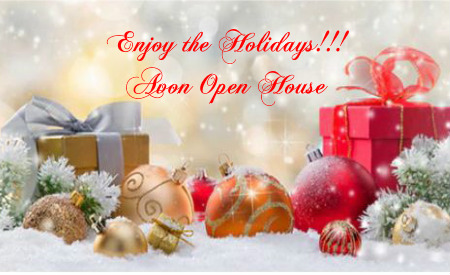 This year don’t wait on those long lines at the mall…..Instead let us help you find the perfect gift at the perfect price for everyone on your list!!!Lots of gift ideas in all price ranges, ready to give to sisters, moms, friends, teachers, co-worker, teens and even the men in your life.Friday Oct. 26                        10:00 am to 8:00 pm Saturday Oct. 27                    10:00 am to 7:00 pm Sunday Oct. 28                       10:00 am to 6:00 pmWhere: 325 Devon Pl.  Morganville, NJ 07751(Off of Texas Rd. Where Rt. 9 & Rt. 18 meet)Come enjoy friends, refreshments, door prizes, & holiday ideas as you check out the New Avon Holiday line and newest trendy clothes! Stocking stuffers too & lots of Avon Golden Stars Sales Items and VIP discounts!!!Plus Workshops & games throughout the day!(Skin Care, Fragrance, Espira & More!)So come and get all your shopping done in one day!Bring a friend and get a gift!Not local? Not to worry you will be able to enjoy special discounts too!*** Check out event details & Workshop schedule on Facebook! www.facebook.com/AvonGoldenStars  Or call 855-360-AVON